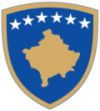 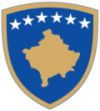 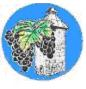 Raporti i konsultimeve publike me qytetarë për plane, rregullore dhe dokumente tjera të mbajtura gjatë vitin 2019Informata të shkurtër lidhur me dëgjimet publike të mbajtura për përgatitjen e Buxhetit të vitit 2020Ju njoftoj se kalendari për mbajtjen e dëgjimeve publike për përgatitjen e buxhetit të komunës së Rahovecit për vitin 2020 në uebfaqe është publikuar me : 20.06.2019 në këtë vegëz: https://kk.rks-gov.net/rahovec/wp-content/uploads/sites/23/2019/06/KALENDARI-I-DEGJIMEVE-PUBLIKE-ME-QYTETARET-E-KOMUNES-SE-RAHOVECIT-PER-BUXHETIN-E-VITIT-2020.pdf .Pas publikimit të kalendarit, kam filluar publikimin e njoftimeve për mbajtjen e dëgjimeve publike për secilin fshat ku janë planifikuar të mbahen  dëgjimi publik.Me 02.07.2019 është publikuar njoftim për banorët e fshatrave Krushë e Madhe, Celinë, Nagavc, Hoçë e Vogël dhe Brestoc për organizimin e dëgjimeve publike për përgatitjen e buxhetit për vitin 2020, vegëza https://kk.rks-gov.net/rahovec/news/njoftim-per-banoret-e-fshatrave-krushe-e-madhe-celine-nagavc-hoce-e-vogel-dhe-brestoc-per-organizimin-e-degjimeve-publike-per-pergatitjen-e-buxhetit-te-vitit-2020/Me 04.07.2019 është publikuar njoftim për banorët e fshatrave Malësi e Vogël (Radostë), Gexhë, Ratkoc, Dejnë, Vrajak dhe Bratatin për organizimin e dëgjimeve publike për përgatitjen e buxhetit për vitit 2020, në vegëzën https://kk.rks-gov.net/rahovec/news/njoftim-per-banoret-e-fshatrave-malesi-e-vogel-radoste-gexhe-ratkoc-dejne-vrajak-dhe-bratatin-per-organizimin-e-degjimeve-publike-per-pergatitjen-e-buxhetit-per-vitit-2020-2/ .Me 05.07.2019 është publikuar njoftim për banorët e fshatrave Çifllak, Polluzhë, Dobidol, Kramovik, Guri i Kuq dhe Mrasor për organizimin e dëgjimeve publike për përgatitjen e buxhetit për vitit 2020, vegëza https://kk.rks-gov.net/rahovec/news/njoftim-per-banoret-e-fshatrave-cifllak-polluzhe-dobidol-kramovik-guri-i-kuq-dhe-mrasor-per-organizimin-e-degjimeve-publike-per-pergatitjen-e-buxhetit-per-vitit-2020-2/ .Me 08.07.2019 është publikuar njoftim për banorët e fshatrave Fortesë, Sapniq, Pataqan i Ulët dhe Pataqan i Epërm për organizimin e dëgjimeve publike për përgatitjen e buxhetit për vitit 2020, vegëza https://kk.rks-gov.net/rahovec/news/njoftim-per-banoret-e-fshatrave-fortese-sapniq-pataqan-i-ulet-dhe-pataqan-i-eperm-per-organizimin-e-degjimeve-publike-per-pergatitjen-e-buxhetit-per-vitit-2020/ .Me 09.07.2019 është publikuar Njoftim për banorët e fshatit Xërxë për organizimin e dëgjimeve publike për përgatitjen e buxhetit për vitit 2020, vegëza https://kk.rks-gov.net/rahovec/news/njoftim-per-banoret-e-fshatit-xerxe-per-organizimin-e-degjimeve-publike-per-pergatitjen-e-buxhetit-per-vitit-2020/.Me 10.07.2019 është publikuar njoftim për banorët e fshatrave  Drenoc, Pastasellë, Senoc, Zatriq, Kaznik dhe Nushpall për organizimin e dëgjimeve publike për përgatitjen e buxhetit për vitit 2020, vegëza https://kk.rks-gov.net/rahovec/news/njoftim-per-banoret-e-fshatrave-drenoc-pastaselle-senoc-zatriq-kaznik-dhe-nushpall-per-organizimin-e-degjimeve-publike-per-pergatitjen-e-buxhetit-per-vitit-2020/ .Me 11.07.2019 është publikuar njoftim për të takim me të rinjtë e komunës për organizimin e dëgjimit publike për përgatitjen e buxhetit për vitit 2020, vegëza https://kk.rks-gov.net/rahovec/news/njoftim-per-te-takim-me-te-rinjte-e-komunes-per-organizimin-e-degjimit-publike-per-pergatitjen-e-buxhetit-per-vitit-2020/ .Me 11.07.2019 është publikuar njoftim për banorët e fshatrave  Opterushë, Zoqisht, Retij dhe Retij e Epërme për organizimin e dëgjimeve publike për përgatitjen e buxhetit për vitit 2020, vegëza https://kk.rks-gov.net/rahovec/news/njoftim-per-banoret-e-fshatrave-opterushe-zoqisht-retij-dhe-retij-e-eperme-per-organizimin-e-degjimeve-publike-per-pergatitjen-e-buxhetit-per-vitit-2020/ .Me 12.07.2019 është publikuar njoftim për takim me bizneset e komunës, grupin e Grave-Buxhetimi gjinor dhe gjithë OJQ-të për organizimin e dëgjimit publike për përgatitjen e buxhetit për vitit 2020.Me 15.07.2019 është publikuar njoftim për banorët e lagjeve I-II dhe V të qytetit të Rahovecit për organizimin e dëgjimeve publike për përgatitjen e buxhetit për vitit 2020, në vegëza https://kk.rks-gov.net/rahovec/news/njoftim-per-banoret-e-lagjeve-i-ii-dhe-v-te-qytetit-te-rahovecit-per-organizimin-e-degjimeve-publike-per-pergatitjen-e-buxhetit-per-vitit-2020/ . Me 16.07.2019 është publikuar njoftim për banorët e fshatit Hoçë e Madhe  për organizimin e dëgjimeve publike për përgatitjen e buxhetit për vitit 2020, vegëza https://kk.rks-gov.net/rahovec/news/njoftim-per-banoret-e-fshatit-hoce-e-madhe-per-organizimin-e-degjimeve-publike-per-pergatitjen-e-buxhetit-per-vitit-2020/ .Me 16.07.2019 është publikuar njoftim për banorët e lagjeve III dhe IV të qytetit të Rahovecit për organizimin e dëgjimeve publike për përgatitjen e buxhetit për vitit 2020, vegëza https://kk.rks-gov.net/rahovec/news/njoftim-per-banoret-e-lagjeve-iii-dhe-iv-te-qytetit-te-rahovecit-per-organizimin-e-degjimeve-publike-per-pergatitjen-e-buxhetit-per-vitit-2020/ .Me 10.07.2019 është publikuar lajmi për “Nis cikli i dëgjimeve buxhetore për përgatitjen e buxhetit të komunës së Rahovecit për vitin 2020”, vegëza https://kk.rks-gov.net/rahovec/news/nis-cikli-i-degjimeve-buxhetore-per-pergatitjen-e-buxhetit-te-komunes-se-rahovecit-per-vitin-2020/ .Me 26.06.2019 është publikuar njoftimi për mbajtjen e debatit publik të kryetarit të komunës https://kk.rks-gov.net/rahovec/news/njoftim-nga-kryetari-i-komunes-smajl-latifi-per-organizimin-e-debatit-publik-me-qytetare-per-gjashte-6-mujorin-e-pare-te-vitit-2019/ .Në këtë vegëz: https://kk.rks-gov.net/rahovec/wp-content/uploads/sites/23/2019/09/Raporti-procesverbali-per-KAB-in-2020-2022.pdf , mund të  gjeni raportin-procesverbalit për organizimin e debateve publike për buxhetin e vitit 2020.31.12.2019                                                                                                              Haziz KrasniqiZyrtar për Informim Organizimi Tema/Vendi i mbajtjes së debatitNumri i pjesëmarrësveFemraMeshkujData/ora e mbajtjes së debatit1. Kryetari i komunës, Ministria e Infrastrukturës dhe kompania projektuese “Infra Plus”-Debatit publik për Definimin e variantit më të favorshëm të projektit të Autostradës Istog-Pejë-Deçan-Gjakovë-Prizren-Salla e Kuvendit-Vegëzat e njoftimeve: https://kk.rks-gov.net/rahovec/news/njoftim-per-qytetaret-e-komunes-se-rahovecit-per-organizimin-e-debatit-publik-me-teme-definimi-i-varjantit-me-te-favorshem-te-projektit-te-autostrades-istog-peje-decan-gjakove-prizren/  dhe   https://kk.rks-gov.net/rahovec/news/njoftim-per-qytetaret-e-komunes-se-rahovecit-per-shtyrjen-e-dates-se-organizimit-te-debatit-publik-per-definimin-e-variantit-me-te-favorshem-te-projektit-te-autostrades-istog-peje-decan-gjakove-rahove/ .-Lami për mbajtjen e debatit: https://kk.rks-gov.net/rahovec/news/u-mbajt-debat-publik-me-qytetare-per-definimin-e-variantit-me-te-favorshem-te-projektit-te-autostrades-istog-peje-decan-gjakove-rahovec-prizren/ .-Në debat kanë marrë pjesë  kryetari i komunës së Rahovecit Smajl Latifi, nënkryetari Fatmir Iska,  Ministri i Infrastrukturës Pal Lekaj, drejtor të Drejtorive Komunale, kryetar të këshillave të lagjeve-fshatrave dhe banor të fshatrave që pritet të kaloj Autostrada.1711815304/02/201911:30 2. Drejtoria për Ekonomi, Zhvillim dhe Turizëm -Debati publik me temë krijimin e zonës ekonomike-Takimi është mbajtur në objektin e shkollës fillore “ Lidhja e Prizrenit ”  në fshatin Opterushë-Vegëza e njoftimit: https://kk.rks-gov.net/rahovec/news/drejtoria-per-ekonomi-zhvillim-dhe-turizem-organizon-debat-publik-me-teme-krijimin-e-zones-ekonomike/ .-Lami për mbajtjen e debatit: .......01/03/201918:003. Habibe HaxhimustafaKoordinatore për të Drejtat e NjeriutDebatit publik për Draft Rregulloren për Realizimin e të Drejtave të FëmijëveSalla e KuvenditEdhe pse njoftimi është bërë me kohë, nuk ka pasur asnjë qytetarë në kohën kur është caktuar mbajtja e debatit00018/03/201913:005. Drejtoria për Kulturë, Rini dhe SportNjoftim për mbajtjen e debatit publik për Draft Rregullorja rreth  mënyrës dhe kushteve të shfrytëzimit të palestrës së sporteve “MIZAHIR ISMA” në Rahovec.Vegëza e njoftimit:https://kk.rks-gov.net/rahovec/wp-content/uploads/sites/23/2019/04/Njoftim-per-Draft-Rregullorja-mizahir-isma.pdf Salla e KuvendiLajmi i përgatitur për mbajtjen e Debatit: https://kk.rks-gov.net/rahovec/news/u-mbajt-debat-publik-per-draft-rregulloren-rreth-menyres-dhe-kushteve-te-shfrytezimit-te-palestres-se-sporteve-mizahir-isma-ne-rahovec/ Në debat kanë marrë pjesë: Isak Hoti shef i zyrës Ligjore, Skender HamzaUdhëheqës i Sektorit për punë të Kuvendit, Afrim Limani drejtor për Buxhet dhe Financa dhe  Përparim Krasniqi drejtor i Drejtorisë  për Shërbime Publike1521315/04/201913:006. Zyra e KryetaritNjoftim për organizimin e debatit publik për Draft Rregulloren Komunale për TransparencëSalla e KuvendiVegëza e njoftimit:  https://kk.rks-gov.net/rahovec/news/njoftim-per-organizimin-e-debatit-publik-me-qytetare-per-draft-rregulloren-komunale-per-transparence/Lajmi i përgatitur për mbajtjen e Debatit:Edhe pse njoftimi është bërë me kohë nuk ka pasur asnjë qytetarë në debat.00018/06/201913:007. Zyra e kryesuesit të kuvendit-KPF-ja Njoftim për organizimin e debatit publik me qytetarë për Kornizën Afatmesme Buxhetore 2020 dheSalla e KuvenditVegëza e njoftimit: https://kk.rks-gov.net/rahovec/news/njoftim-per-organizimin-e-debatit-publik-me-qytetare-per-kornizen-afatmesme-buxhetore-2020-dhe-vleresimet-e-hershme-per-vitet-2021-2022/ Vegëza për mbajtjen e debatit: https://kk.rks-gov.net/rahovec/news/rahoveci-permes-debatit-publik-me-qytetare-diskuton-qarkoren-buxhetore-2020-2022/Në debat të pranishëm kanë qenë, kryesuesi i kuvendit dhe i KPF-së,  anëtarët e KPF-së, Rasim Fazliu, Fahrije Lushi Morina, Afrim Dina drejtor për Buxhet dhe Financa dhe qytetarë.1721526/06/201914:008. Kryetari i KomunësNjoftim nga kryetari i komunës, Smajl Latifi për organizimin e debatit publik me qytetarë për gjashtë (6) mujorin e parë të vitit 2019Salla e KuvenditVegëza e njoftimit: https://kk.rks-gov.net/rahovec/news/njoftim-nga-kryetari-i-komunes-smajl-latifi-per-organizimin-e-debatit-publik-me-qytetare-per-gjashte-6-mujorin-e-pare-te-vitit-2019/Vegëza e lajmit për mbajtjen e debatit: https://kk.rks-gov.net/rahovec/news/kryetari-latifi-mbajti-debatin-e-pare-publik-me-qytetare-per-vitin-2019-raportoi-per-punen-6-mujore/  Në debat të pranishëm kanë qenë kryetari, Smajl Latifi drejtorët e drejtorive komunale, kryetar të lagjeve të qytetit dhe fshatrave, përfaqësues të OJQ-ve dhe LMT-KFOR në Rahovec.10459911/07/201911:009. Drejtoria për Shëndetësi dhe Mirëqenie Sociale Njoftim për qytetarë nga Drejtoria e Shëndetësi dhe Mirëqenie Sociale në komunën e RahovecitSalla e KuvenditVegëza e njoftimit: https://kk.rks-gov.net/rahovec/news/njoftim-per-qytetare-nga-drejtoria-per-shendetesi-dhe-mireqenie-sociale-ne-komunen-e-rahovecit-per-organizimin-e-degjimit-publik-per-master-planin-per-vitet-2020-2024-te-shendetesise/Vegëza për njoftim për shtyrjen e debatit: https://kk.rks-gov.net/rahovec/news/njoftim-per-qytetare-nga-dshms-ja-per-shtyrjen-e-debatit-publik-per-planin-strategjik-komunal-per-kujdesin-paresor-shendetesor-ne-rahovec-2020-2024/Edhe pse njoftimi është bërë me kohë nuk ka pasur asnjë qytetarë në debat.00004/09/201911:0010. Drejtoria për Shëndetësi dhe Mirëqenie SocialeNjoftim nga DShMS-ja për shtyrjen e debatit publik për Planin Strategjik Komunal për Kujdesin Parësor Shëndetësor në Rahovec 2020-2024Salla e KuvenditVegëza e njoftimit: https://kk.rks-gov.net/rahovec/news/njoftim-per-qytetare-nga-dshms-ja-per-shtyrjen-e-debatit-publik-per-planin-strategjik-komunal-per-kujdesin-paresor-shendetesor-ne-rahovec-2020-2024/ .Edhe pse njoftimi për mbajtjen e debatit është bërë me kohë, në mungesë të pjesëmarrëseve-qytetarëve nuk është mbajtur debati.00010/09/201911:0011. Zyra e Kuvendit-Zyra e KryetaritNjoftim për organizimin e debatit publik për Planin e Punës së Këshillit Komunal për Siguri në Bashkësi (KKSB) për vitin 2020Salla e KuvenditVegëza e njoftimi: https://kk.rks-gov.net/rahovec/news/njoftim-per-organizimin-e-debatit-publik-per-planin-e-punes-se-keshillit-komunal-per-siguri-ne-bashkesi-kksb-per-vitin-2020/Vegëza e lajmit për mbajtjen e debatit: https://kk.rks-gov.net/rahovec/news/u-mbajt-debat-publik-per-planin-e-punes-se-keshillit-komunal-per-siguri-ne-bashkesi-per-vitin-2020/Në debat të pranishëm kanë qenë kryetari Smajl Latifi, nënkryetari Fatmir Iska, drejtor të Drejtorive Komunale, Drejtor të shkollave, përfaqësues të OJQ-ve , kryetar të këshillave të fshatrave dhe lagjeve.5064412/11/201910:0012. Zyra e kryetarit të komunësNjoftim për organizimin e debatit të dytë publik me qytetarë për punën një (1) vjeçare të qeverisjes komunale për vitin kalendarik 2019Salla e KuvenditVegëza e njoftimit: https://kk.rks-gov.net/rahovec/news/njoftim-publik-per-organizimin-e-debatit-te-dyte-publik-me-qytetare-per-punen-nje-1-vjecare-te-qeverisjes-komunale-per-vitin-kalendarik-2019/Vegëza e lamit për mbajtjen e debatit: https://kk.rks-gov.net/rahovec/news/kryetari-i-komunes-se-rahovecit-smajl-latifi-mbajti-debatin-e-dyte-publik-me-qytetare-per-punen-njevjecare-te-qeverise-komunale-per-vitin-2019/Në debat të pranishëm kanë qenë kryetari Smajl Latifi, nënkryetari Fatmir Iska, drejtor të Drejtorive Komunale, Drejtor të shkollave, përfaqësues të OJQ-ve , kryetar të këshillave të fshatrave dhe lagjeve, monitorues nga LMT-ja dhe OSBE-ja.65115423/12/201911:0013. Drejtoria për Ekonomi, Zhvillim dhe TurizëmNjoftim për organizmin e debatit publik me banor të fshatit Opterushë dhe fshatrave për rreth për krijimin e Zonës EkonomikeSalla e KuvenditVegëza e njoftimit: https://kk.rks-gov.net/rahovec/news/njoftim-per-debat-publik-2/Vërejtje: Ky debat do të mbahet në vitin 2020.21/01/202017:0042244378